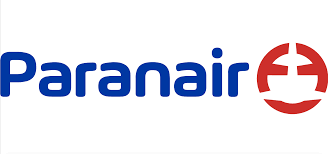 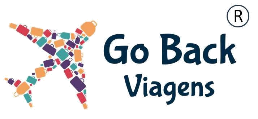 ParanairÚltima atualização da Cia26/03/2020Destinos afetados
Todos. Para viagens entre 05/03 e 31/08/2020.Tipo de bilhete
Válido tanto para bilhetes com ida e volta como para aqueles só de ida.Alterações permitidas
1Período de embarque
05/03 à 31/08/2020.Multa alteração de data
Para voar até 31/12/2020: Sem multa nem diferença tarifária.Para voar a partir de 01/01/2021: Sem multa, sujeito a diferença tarifária se houver.Prazo para remarcação
Dentro da validade do bilhete.Permite alteração de itinerário sem multa
Sem multa, sujeito a diferença tarifária se houver.